Allegato 1 – Carta intestata	Udine, AOggetto: Distinti saluti, 	IL DIRIGENTE SCOLASTICO	Paolo DE NARDO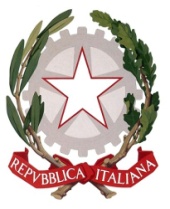 Ministero dell’istruzione, dell’università e della ricercaISTITUTO COMPRENSIVO UDINE IIIVia Magrini 6, 33100 UDINE - Tel. 0432.504101 - Fax 0432.511778 - CF Email: udic85700x@istruzione.it - PEC: udic85700x@pec.istruzione.itSito internet: http://www.3icudine.gov.it/ 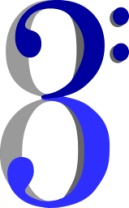 